Схема навески SRT от «Хода Недоступности» до Очажного зала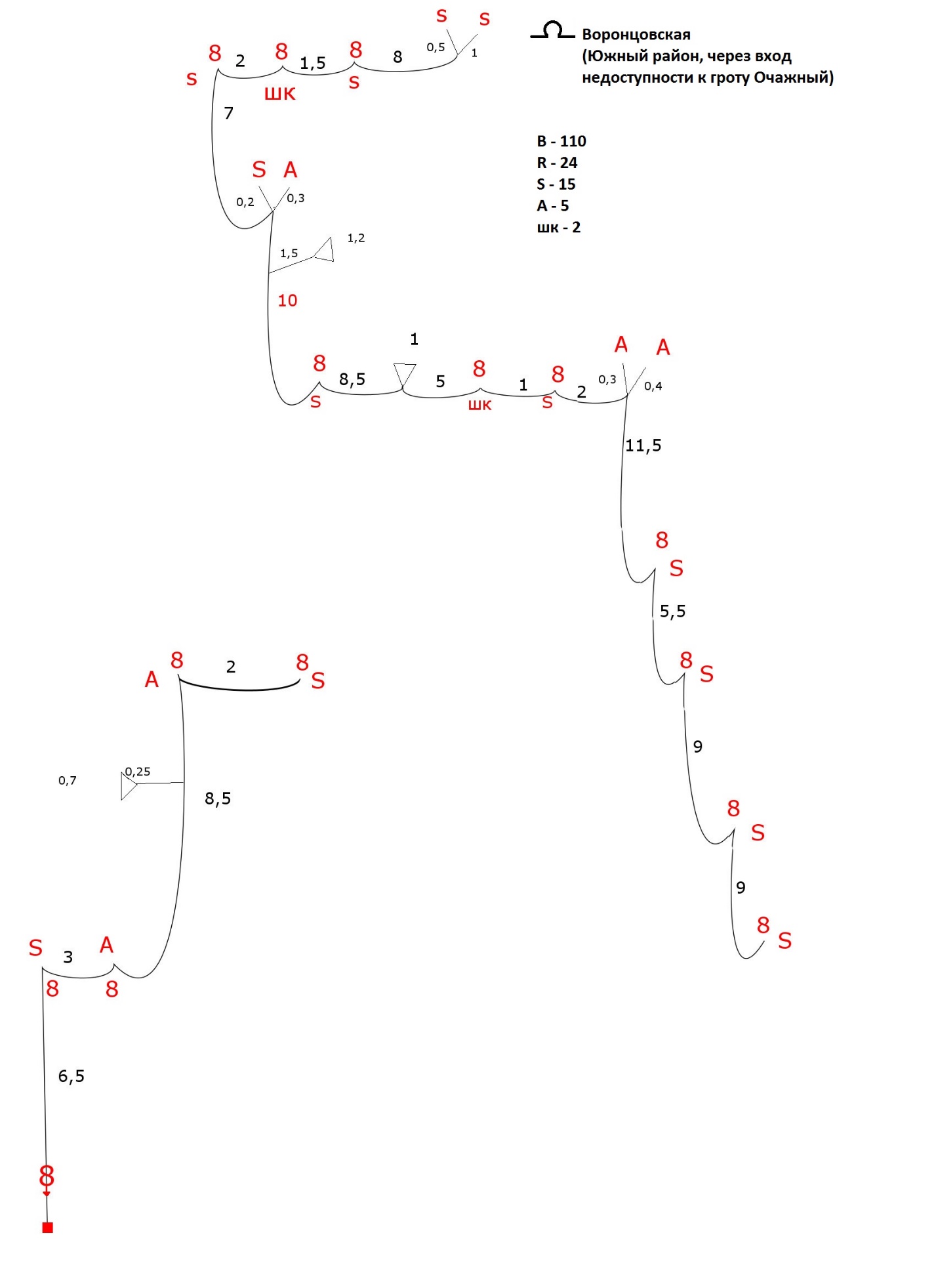 Схема навески входного колодца пещеры Кабаний провал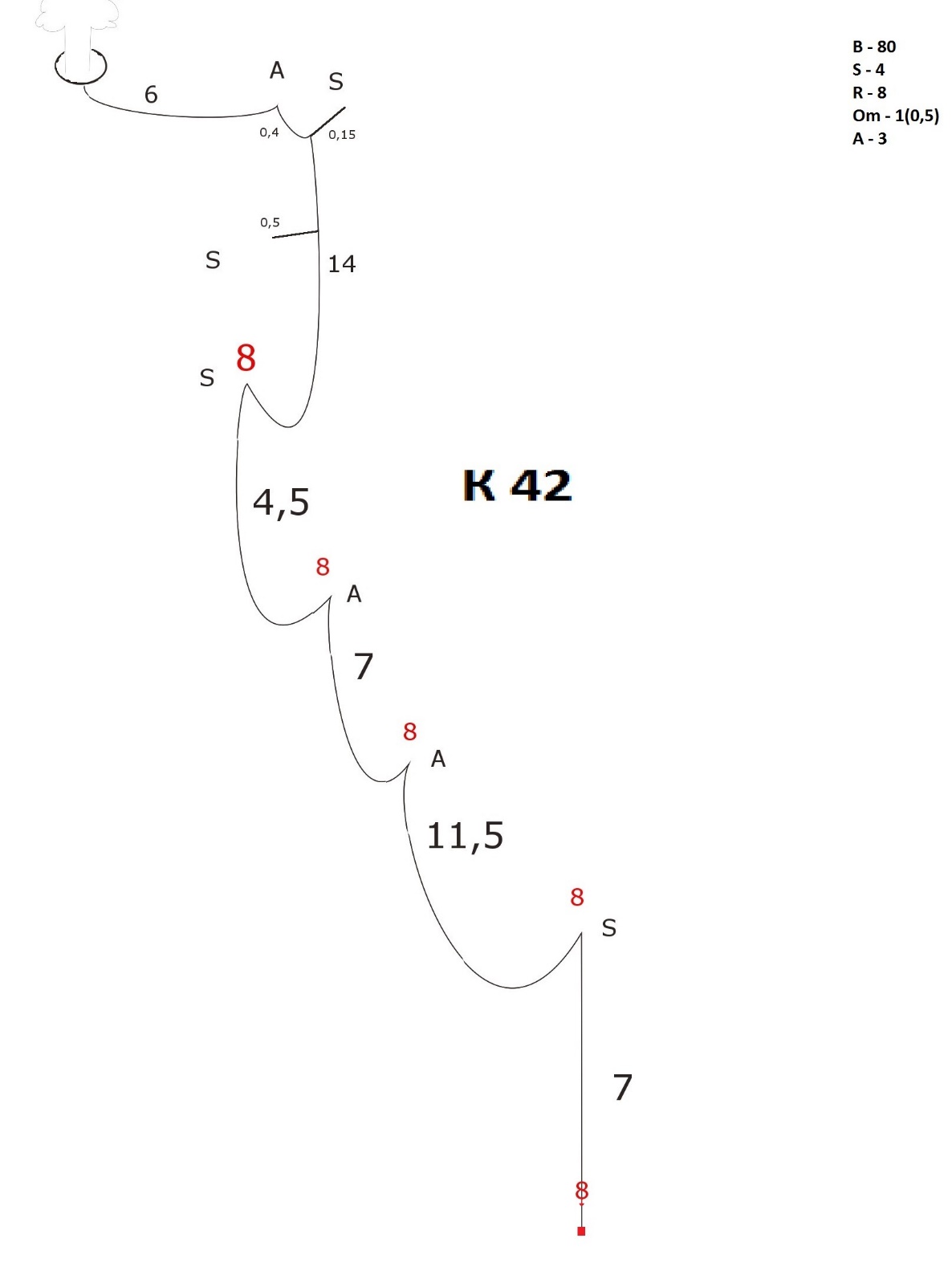 Схема навески колодца пещеры Новая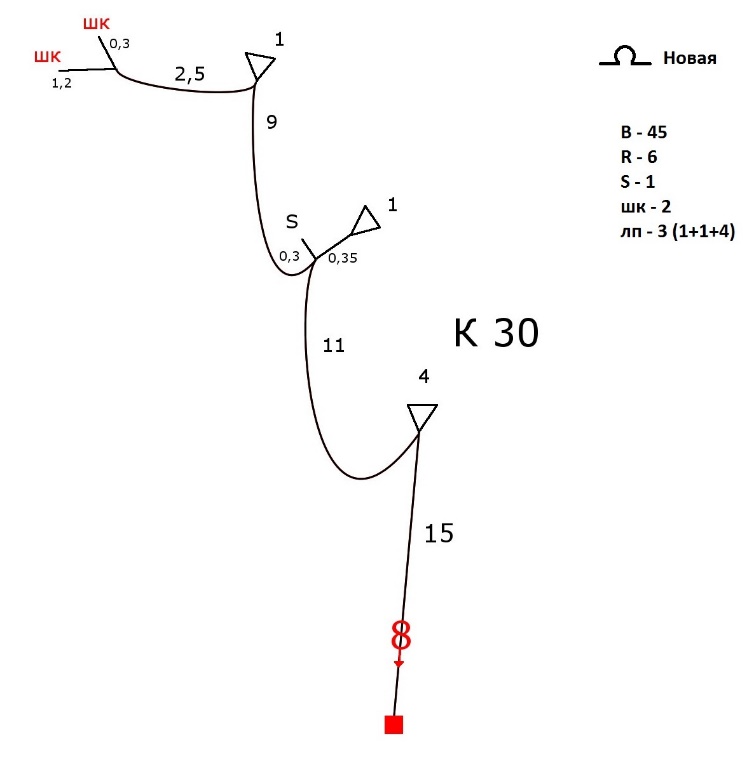 